Safety CaseISO26262 - Recommended Practice TemplateChange HistoryTo do listRASI(C) chartFill in the responsibilities with regards to this document in the RASI(C) chart below.ConventionsDocument status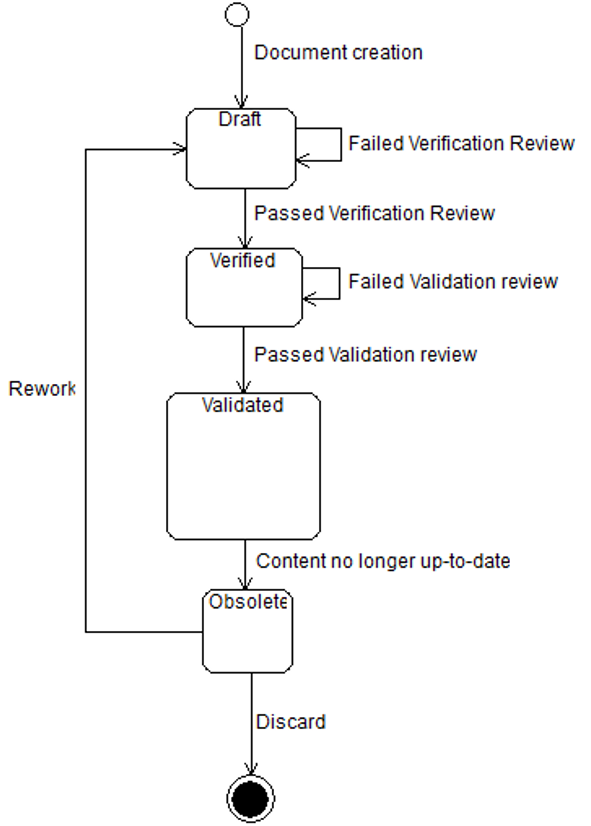 Document life cycleMaturity level assignmentAt every validation review an estimate is made regarding the maturity level of this document. The estimate is based on the amount of ISO26262 requirements this document satisfies in relation to how many still have to be satisfied.Only the person(s) responsible for the validation review may determine the maturity level of the Safety Case documents.The maturity level will be assigned based on a scale of 0 – 4:Not compliant<50% compliant, roughly half of the aspects mentioned in ISO26262 are covered<75% compliant, roughly ¾ of the aspects mentioned in ISO26262 are covered<90% compliant, most of the aspects mentioned in ISO26262 are covered>90% compliant, so far to judge every aspect of the ISO26262 is coveredAbbreviated termsList all abbreviations here which are used in this document and are not covered by ISO26262-1 Clause 2Purpose and scopeThe purpose of this document is to provide a status overview of the functional safety related documents created during the project development, which is a prerequisite for a safety-oriented development.  This document progressively compiles the work products that are generated during the safety lifecycle. The result of the corresponding reviews and the measures determined in the review reports are introduced and the status of the measures are described.In addition, deviations or requirements, not (yet) implemented until establishing of the specific document are listed together with a short description (reason) and an assessment of the resulting risks (mandatory!)The project safety plan is stated as the basic document for the focussed project documentation (tailoring of the safety case documents)The safety case is mandatory for all ASIL levels.Degree of independency for the confirmation measures (ISO62626-2, Table 1):Related documentsThe Safety Case contains the status information of each work product which is subject to ISO26262 concerning the Item which is described in the Item Definition.ISO26262 complianceMaturity level indication rationaleWhich requirements of ISO26262-2 clause 6.4.6 are covered and which are not?What is the current requirements-coverage of this document according to ISO26262. Please also describe how this is defined/calculated.Elements and aspects of this document which are not compliant to ISO26262Which elements are missing in this document or which elements are not conform ISO26262? Refer to ISO26262 requirements.Provide measures to be taken to enhance compliancy to ISO26262.(Example: )Overview of created functional safety work productsWork product xAttention: the work products listed below shall be completed respectively tailored to cover the work products planned in the Project Safety Plan and the belonging plans.Work product x+1(place review table here)Appendix A – Review form for Safety Case Template (Template only!!!)Change HistoryReview LogNotes to editorRevisionDateAuthorChapter(s)ReasonChange101-01-2016J. Johnsson1Content out of dateRemoved completed tasksNameTasks/ActivitiesCompanyEmail addressResponsibleJames SmithCompanyXjsmith@companyx.comAccountableSupportiveInformedConsulted (optional)NameRoleRole descriptionJames SmithFSMFunctional Safety Manager, responsible for the conformance of [company / department] to ISO26262.[name][role][description]ResponsibilityDescriptionResponsibleThe person who is ultimately responsible for the delivery of the work product. This person has to ensure the correctness, completeness, retention and availability of this document.AccountableThe person who has ultimate accountability and approval authority. This person is legally responsible for the correct implementation according to ISO26262.SupportiveThe team or person(s) supporting carrying out the “real” work. They are committed to the completion of the work product.InformedPerson(s) who must stay informed regarding results or actions taken but are not involved in final decision-making.Consulted (Optional) Those who can provide valuable input into the development of work products and are capable of determining the quality and correctness of the work product.DraftWhen a new document is created the status “Draft” will be assigned. Only after a positive verification review the document can be promoted to “Verified” by performing a verification review. Also Obsolete documents can be assigned the status “Draft” after changes have been made to update.Please refer to ISO26262-2 Table D.1 – Overview of verification reviews.VerifiedStatus after a successful verification review according to ISO26262-2 has been performed on a document with status “Draft”.ValidatedStatus after a successful validation review  according to ISO26262-2 has been performed on a document with status “Verified”.ObsoleteThe status of the document should be changed to “Obsolete” when its contents no longer match the current state of the Item, System or organization it concerns, regardless of the former document state.ASIL AASIL BASIL CASIL DThe confirmation review of the completeness of the safety caseI0I1I2I3Independence with regards to the authors of the safety caseI0I1I2I3RequirementIssueMeasureTrigger9.4.4 The results of the validation shall be evaluated.Evaluation is not yet mentioned in this document.Describe evaluation measures.Define the evaluation in the Safety Plan.Put on roadmapCurrent valid version and dateV1.2V1.2V1.2V1.2V1.2Created byForename, surname, roleForename, surname, roleForename, surname, roleForename, surname, roleForename, surname, roleMemory locationDocument path or link to documentDocument path or link to documentDocument path or link to documentDocument path or link to documentDocument path or link to documentLast reviewed versionV1.1V1.1V1.1V1.1V1.1Memory location of the latest review reportDocument path of link to documentDocument path of link to documentDocument path of link to documentDocument path of link to documentDocument path of link to documentNames of reviewer having the required independencyForename, Surname, roleForename, Surname, roleForename, Surname, roleForename, Surname, roleForename, Surname, roleReview result□ Accepted□ Conditionally Accepted□ Conditionally Accepted□ Conditionally Accepted□ RejectedDeviations identified / action items defined in lastly performed reviewFill inFill inFill inFill inFill inStatus of above mentioned deviations / action itemsFill inFill inFill inFill inFill inDifferences / changes of current version against previous or planned version (with arguments!)Rating of the work product by the projectFill inFill inFill inFill inFill inRating of the work product by the project□ O.K.□ O.K.□ Conditionally O.K.□ Not yet finished□ Not yet finishedRemarksn.a.n.a.n.a.n.a.n.a.RevisionDateAuthorChapter(s)ReasonDescription0.0104-07-2016R. vd BoomAllIncrease usability of these documentsProcessing general feedback to all template documentsRevisionDateReviewerChapter(s)ResultComments1